WarriorRainbow warrior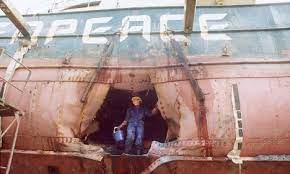 Où : Nouvelle ZélandeQuand : 10 juillet 1985Quoi : explosion du Rainbow warriorConséquence : mort de Fernando photographeCause : il a été chercher son appareil photoPays : FranceCompagnie : Green PeacePremier ministre : Francois Fitterand2 pm : Charles HernuDémission ministre défense